CHANNEL GAMING LIGA GAME ESPORT TV DI YOUTUBE MENURUT PERSPEKTIF GAMERSChanel gaming liga game esport tv according to game perspectiveOleh :Erick Wynalda Siahaan142050225SKRIPSIUntuk Memperoleh Gelar Sarjana Pada Program Studi Ilmu KomunikasiFakultas Ilmu Sosial dan Ilmu Politik Universitas pasundan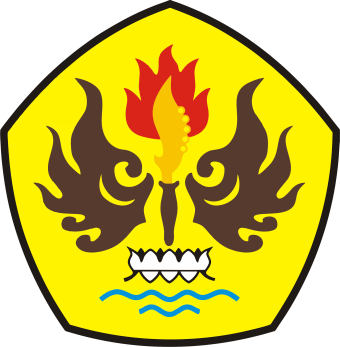 FAKULTAS ILMU SOSIAL DAN ILU POLITIK UNIVERSITAS PASUNDAN BANDUNG2018